         Wir suchen 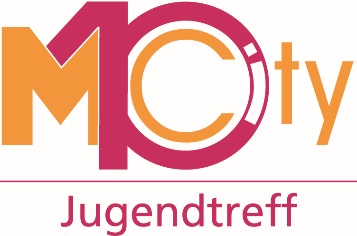    Erzieherinnen*und Erzieher*          im Anerkennungsjahr in Vollzeit         vom 01.09.2022 bis 31.08.2023Ihr ArbeitsplatzDer Jugendtreff M10City leistet sowohl stadtteilorientierte als auch stadtteilübergreifende offene Jugendarbeit.
Unser Haus bietet ein buntes Spektrum an Betätigungsfeldern für die Altersgruppen von 9 bis 27 Jahren. Die Schwerpunkte sind geschlechtsspezifische Arbeit mit Mädchen und Jungen, interkulturelle und partizipative Arbeit. Der offene Treff mit seinen vielfältigen Angeboten steht Teenies und Jugendlichen von 9 bis 21 Jahren zur Verfügung. Aktivitäten unterschiedlichster Art finden innerhalb wie außerhalb des Hauses statt. Themenbereiche wie Nachhaltigkeit, Demokratie, Gesundheitsprävention, Neue Medien etc. werden in geeignete Angebote integriert. Zudem bieten wir Beratung und Unterstützung in der Lern- bzw. Berufsförderung. Mobile Angebote im gegenüberliegenden Park finden regelmäßig in den Sommermonaten statt. Flexible Projektarbeit mit Schulklassen in den Bereichen Sexualpädagogik, Medien, Berufsbildung und Inklusion gehört ebenso zu unserem Repertoire. Eine Gruppe junger Erwachsener bis 27 Jahre gestaltet den Selbstöffnungsbereich im Kellerbereich innerhalb vereinbarter Regelungen. In Eigenverantwortung werden hier Veranstaltungen durchgeführt. Ein gut ausgestatteter Bandraum wird derzeit von fünf Bands genutzt. Jährlich findet „DIE LAUTE NACHT DER MUSIK“ mit unseren Hausbands statt.Ihr AufgabengebietZu Ihren Aufgaben gehören die Mitgestaltung des Offenen Treffs, Beteiligung bei der Planung und Durchführung einzelner Projekte und Angebote sowie eine aktive Teilnahme bei den regelmäßigen Teamsitzungen.Unsere ErwartungenInteresse und Freude an der Offenen Arbeit mit Teenies und Jugendlichen bei der Umsetzung der pädagogischen Angebote. Wichtig ist uns Kontakt- und Teamfähigkeit, konsequentes und zuverlässiges Handeln, sowie Sensibilität für Gruppendynamik. Wir wünschen uns eine offene und engagierte Mitarbeit im Team.Wir bietenMonatliche Vergütung nach Tarif, qualifizierte Anleitung, Literaturzeit, ggf. Zuschuss für Fahrtkosten. Informationen und BewerbungJugendtreff M10City, Maßmannstr. 10 89333 München,Ansprechpartnerin: Gabriele Rühl,  Tel. 089 / 529 136, E-Mail: massmannstrasse@kjr-m.de, Homepage: www.m10city.de  Informationen zu Praktika in weiteren Einrichtungen des KJR München-StadtKreisjugendring München-Stadt,Referat Personalmanagement,www.kjr-m.de  E-Mail: praktikum@kjr-m.de 